НАКАЗПО ГАННІВСЬКОМУ ЛІЦЕЮПЕТРІВСЬКОЇ СЕЛИЩНОЇ РАДИ ОЛЕКСАНДРІЙСЬКОГО РАЙОНУ КІРОВОГРАДСЬКОЇ ОБЛАСТІ24.03. 2023                                                                                                    № 38с. ГаннівкаПро участь у онлайн-конкурсі «Лідер року»      На виконання наказу відділу освіти від 09 березня 2023 року №20 «Про проведення онлайн-конкурсу Лідер року» та з метою розвитку соціальної активності учнів, стимулювання їх організаторських і творчих здібностей, формування творчої еліти в різних галузях суспільного життяНАКАЗУЮ:1.	Заступнику директора з навчально-виховної роботи Ганнівського ліцею ОСАДЧЕНКО Н.М., заступнику завідувача з навчально-виховної роботи Володимирівської філії Ганнівського ліцею ПОГОРЄЛІЙ Т.М., педагогу-організатору Іскрівської філії Ганнівського ліцею ЮРЧЕНКО М.А.1) 12 квітня 2023 року взяти участь у онлайн-конкурсі «Лідер року»       2) до 07 квітня 2023 року подати подати заявку на конкурс у Петрівський центр дитячої та юнацької творчості.2. Контроль за виконанням даного наказу покласти на заступника директора з навчально-виховної роботи Ганнівського ліцею СОЛОМКУ Т.В., завідувача Володимирівської філії Ганнівського ліцею МІЩЕНКО М. І., заступника завідувача Іскрівської філії Ганнівського ліцею БАРАНЬКО Т.В. Директор                                                                                                 Ольга КАНІВЕЦЬЗ наказом ознайомлені:                                                                         Наталія ОСАДЧЕНКО                                                                                                                 Тетяна СОЛОМКА                                                                                                                 Тетяна БАРАНЬКО                                                                                                                 Марина МІЩЕНКО                                                                                                                 Тетяна ПОГОРЄЛА                                                                                                                 Мирослава ЮРЧЕНКОДодатокдо наказу директора 24.03. 2023 № 38УМОВИпроведення конкурсу «Лідер року»1. Мета та завдання конкурсуМета: розвиток соціальної акзивності учнів, стимулювання їх організаторських і гворчих здібностей.Завдання: виявлення та подальший розвиток лідерських обдарувань особистостей;розвиток бажання різносторонньо розвиватися, самовдосконалюватися та самореалізовуватися; залучення учнівської молоді до різноманітних напрямків громадської діяльності.Конкурс проходить у рамках діяльності парламенту дітей Петрівської територіальної громади.2. Учасники конкурсуДо участі у конкурсі запрошуються члени органів учнівського самоврядування загальноосвітніх шкіл — учні 9-11 класів.3. Місце проведенняПодія «Лідер року 2023» у групі «Парламент дітей Петрівської територіальної громади» • мережі «Фейсбук» hUps://ww\v.facebook.con3/groups/634306686961371 Свої матеріали учасники виставляють у групі 12 квітня 2023 року з 14.00.4. Умови проведенняI етап «Самопрезентація» (відеоролик: виступ в діловому стилі тривалістю 30 секунд.).Оцінюються вміння і навички публічного виступу в діловому стилі, а також щирість,впевненість, змістовність та логічність виступу.II етап «Лідерство у воєнний час» (презентація діяльності шкільного органу учнівського самоврядування під час воєнного стану).Оцінюється змістовність, креативність, самостійність проведених заходів, повнота висвітлення.III етап «Оратор» (необхідно висловити власну) думку (записати відео) стосовно почутого твердження - довести або спростувати його, опираючись на аргументи та факти, відомі вам. Твердження будуть запропоновані в події о 14.30. На виконання завдання - 10 хв. Тривалість відео до 2 хв.)Оцінюється креативність, логічність, новизна ідеї, реалістичність у виконанні.IV етап «Активні! Розумні! Відповідальні!» (інтелектуальний конкурс - запитання з основ лідерства. Посилання буде розміщене в події о 15.00. Вікторину проходити відразу після  появи посилання).V етап «Штрихи до портрета лідера» (презентувати себе як особистість, свої захоплення, уподобання і т.д. Форма представлення; розміщення інформації про себе з підтвердженням (фото, текстові повідомлення) на онлайн-дошці. Посилання буде розміщене в події).4. Термін проведенняКонкурс проводиться у квітні кожного року. Для участі у конкурсі подається заявка, засвідчена керівником навчального закладу:-прізвище, ім’я учасника (повністю);-клас-посада в органі шкільного учнівського самоврядування -коротка характеристика учасника.Заявка подається до 07 квітня 2023 року.5. Керівництво конкурсомКерівництво конкурсом здійснюється комунальним закладом «Петрівський центр дитячої та юнацької творчості». До складу оргкомітету входять представники парламенту дітей Петрівської ТГ.6. Визначення та нагородження переможцівКожен конкурс  оцінюється за п’ятибальною системою. Переможець визначається за максимальною кількістю балів набраних у конкурсі.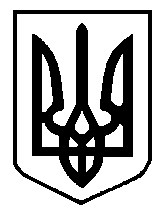 